REGULAMIN KONKURSU 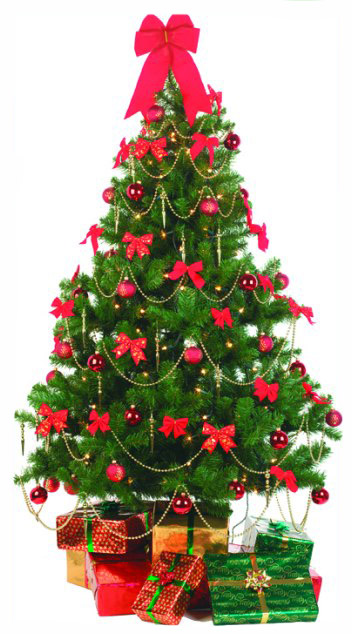 „NAJPIĘKNIĘJSZACHOINKA KLASOWA”CELE KONKURSU:- reaktywowanie tradycji tworzenia w okresie świąt Bożego Narodzenia- wyrobienie własnej inwencji twórczej- popularyzowanie  wiedzy wśród młodzieży o tradycjach, zwyczajach                  i obrzędach ludowychTEMATYKA:Wykonanie choinki według własnych pomysłów.TECHNIKA PRAC:- dowolnaTERMIN:Prace będą oceniane w pracowniach przez jury w dniu 17.12 .2014r.                   o godz. 11.00 ROZSTRZYGNIĘCIE KONKURSU:Nastąpi w dniu  18.12.2014r. o godz. 10.35 w sali audiowizualnej.                                                                                        ORGANIZATORZY:Technikum nr 4 w Bytomiu